CLIPART SPELLINGNAME: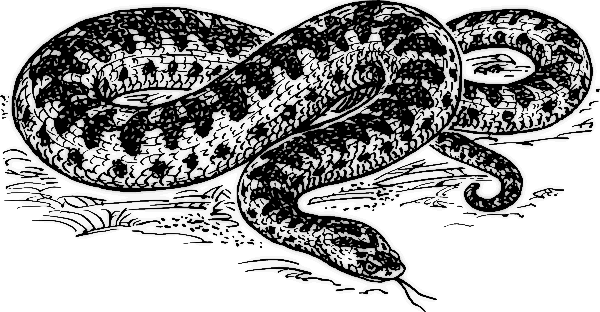 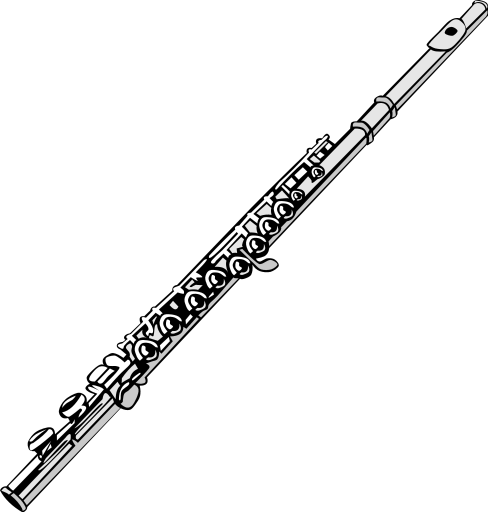 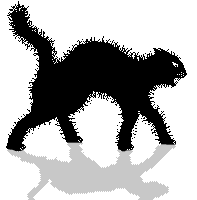 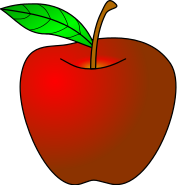 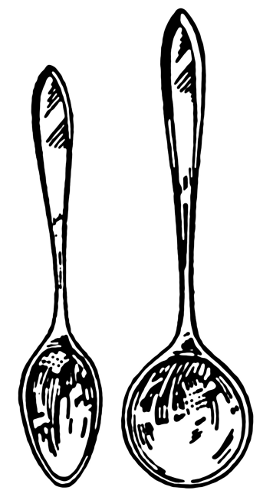 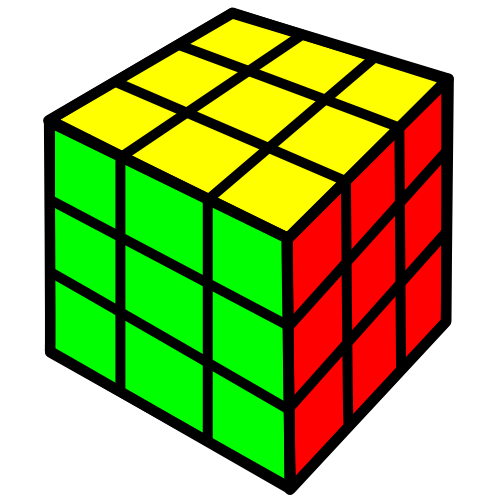 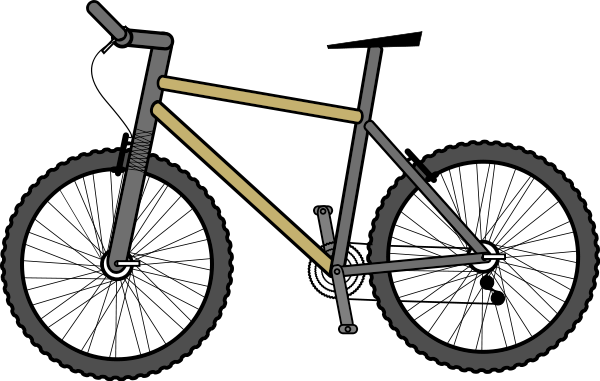 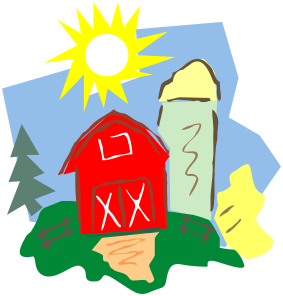 